St. John Vianneywww.sjvparish.com/learn Confirmation/Confirmacion Year/Año 1 and 2 Faith Formation/Formación de fe  2022-2023All Classes 6:30 pm-8:00 pm (unless noted otherwise)Confirmation Year/Año: 2Tuesdays/MartesAdditional dates for Confirmation year 2 Students:10/8/22 Student Sponsor Session2/17/23  Especial event 6pm (Years 1 and 2)2/25/23 Fired Up Conference 9am-1pm3/4/23 Retreat day 1 8am-9pm3/5/23 Retreat day 2 6am-3pm4/3/23 Confirmation Rehearsal 6:30 pm4/4/23 Confirmation day 6pmFechas adicionales para estudiantes de segundo año: 10/8/22 Sesión de estudiantes y padrinos2/17/23 Evento Especial 6pm (Año 1 y 2)2/25/23 Conferencia de Fired Up 9am-1pm3/4/23 Primer día de retiro 8am-9pm3/5/23 Segundo día de retiro 6am-3pm4/3/22Practica para la Confirmación 6:30 pm4/4/22 Confirmación 6pmConfirmation Year/Año: 1Thursdays/Jueves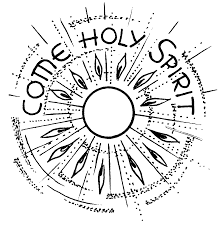 9/6/2211/15/222/14/239/13/2211/29/222/21/239/20/2212/6/222/28/239/27/2212/13/223/7/2310/4/221/3/233/14/2310/11/221/10/233/28/2310/18/221/17/234/18/2310/25/221/24/234/25/2311/1/221/31/235/2/2311/8/222/7/239/8/2211/17/222/23/239/15/2212/1/223/2/229/22/2212/8/223/9/239/29/2212/15/223/16/2310/6/221/5/233/23/2310/13/221/12/233/30/2310/20/221/19/234/20/2310/27/222/2/234/28/2311/3/222/9/235/4/2311/10/222/16/23